Додаток  № 2 до тендерної документаціїТехнічні, якісні та кількісні характеристики до предмета закупівлі:ТЕХНІЧНІ ВИМОГИ (ЗАВДАННЯ)на закупівлю товару згідно з кодом ДК 021:2015 - 37450000-7 Спортивний інвентар для полів і кортів «Спортивні товари та інвентар»Ціна товару включає витрати з транспортування до місця призначення, страхування, навантаження, розвантаження, податків і зборів, необхідних платежів, що сплачуються або мають бути сплачені згідно із законодавством України, у тому числі які доручатимуться для виконання третім особам та будь-які інші витрати необхідні для виконання договору про закупівлю. Учасник забезпечує постачання та розвантаження товару своїми силами і за свій рахунок до приміщення закладу.  Поставка товару  здійснюється однією партією, транспортом учасника-переможця до закладів освіти Обухівської міської територіальної громади Київської області згідно Додатку 4.Товар повинен бути новим (не бути такими, що вживався чи експлуатувався).Товар повинен передаватися замовнику в неушкодженій оригінальній упаковці з необхідними реквізитами виробника, не брудний. Упаковка не повинна бути деформованою або пошкодженою. Якість Товару повинна відповідати вимогам чинного законодавства України, що встановлені до даного виду товару.При поставці товар обов’язково супроводжується: декларацією виробника, або протоколом випробування, або якісним посвідченням, або сертифікатом якості, або іншим документом щодо предмету закупівлі та товарно–транспортною накладною.У разі відсутності в Учасника одного або більше найменування товару, вказаного в технічних вимогах, така пропозиція не приймається до розгляду.Учасник в складі тендерної пропозиції також повинен надати:Протокол випробування або якісне посвідчення або сертифікат якості щодо предмету закупівлі, або іншого документу про якість наданої продукції на кожне найменування товару. Ми __________________________________________ у разі перемоги у торгах та укладенні договору про закупівлю згодні та підтверджуємо свою можливість і готовність виконувати усі вимоги Замовника, зазначені у інформації про необхідні технічні, якісні та кількісні характеристики (у т.ч. технічній специфікації). Дата     Посада, прізвище, ініціали, підпис уповноваженої особи Учасника, завірені печаткою.№НайменуванняХарактеристикаКількістьОд.1Бар'єри для стрибків у висоту (набір)Матеріал:  МДФ і бука.Висота: 10-15см, 15-20см, 20-25см і 25-30 см, довжина від 70 см-73 см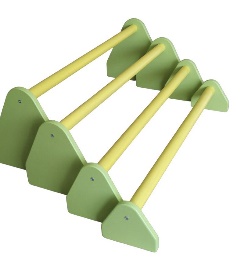 7шт.2Дуги для підлізання (набір 4 шт)Дуги: з фанери, Висота: 30/40см, 40/50см, 50/60 см, 60/70см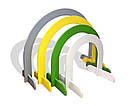 6шт.3Конус для тренувань Матеріал: пластикВисота: від 15см до 20 см.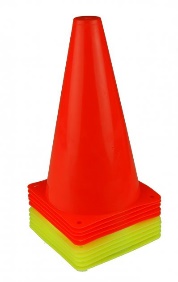 80шт.4М'яч гумовий дитячийМатераіл: гумаДіаметр від 20 до 22 см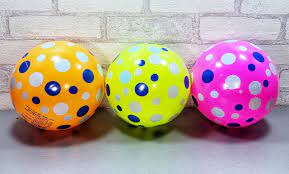 200шт.5Фітбол дитячийМатеріал: еластичний та пружний полівінілхлорид (PVC)Діаметр: від 43 до 45 см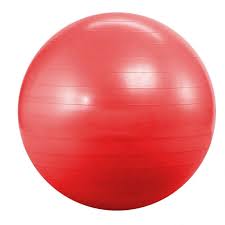 9шт.6Набір Бар'єрів регульованих Матеріал: ПластикШирина: від 45 cmВисота (регульована): 30 см, 15 см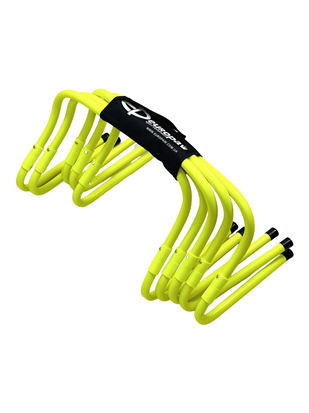 18шт.7ФрізбіМатеріал виробу:  пластик.Діаметр: від 25 см до 28 см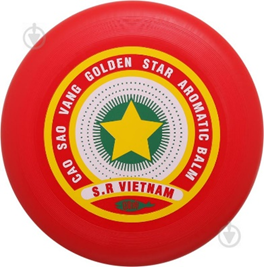 36шт.8М'яч футбольнийПризначення: для футболуРозмір: 5Клас: аматорськийМатеріал: поліуретанМатеріал камери: латексЗ'єднання панелей: ручний шов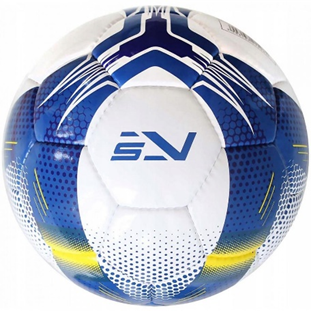 14шт.9Волани для бадмінтонуВолани – пір’євіДовжина чашки: 62 ммДіаметр- 66 ммВага -40 г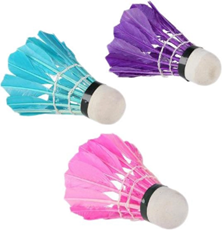 129шт.10Волейбольний м'ячМатеріал камери: бутилМатеріал покришки м’яча: середньої жорсткості штучна шкіраТип з’єднання: термошовРозмір: 5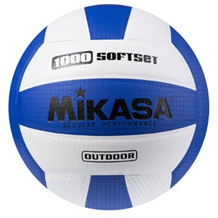 67шт.11Баскетбольний м'ячДеталі:Гума.Нейлонова обплетенняКлеєнийРозмір - 7Вага: 567 - 650 гДовжина кола: 749-780 мм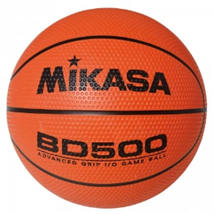 44шт.12Набір для бадмінтонуВага -  від 85 г (одна ракетка)Розміри (ДхШхВ) - 66х19,5х2 см (одна ракетка)Гнучкість: жорсткаРучка: 16,5х2,5х3 смСітка: 24,5х20х1 см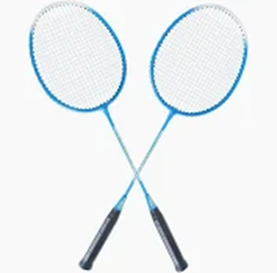 62шт.